KUPNÍ SMLOUVA I. Smluvní strany1. Slezská nemocnice v Opavě, příspěvková organizacese sídlem:		Olomoucká 470/86, Předměstí, PSČ 746 01, Opavazastoupena:		MUDr. Ladislavem Václavcem, MBA, ředitelemIČ:			47813750DIČ:			CZ47813750bankovní spojení:	Komerční banka, a.s., pobočka Opavačíslo účtu:		XXXXzapsaná v OR vedeném KS v Ostravě, oddíl Pr, vložka 924dále jen „kupující“a2. Electric Medical Service, s.r.o.se sídlem:	Ledce 74, 664 62 Ledce	zastoupen:	Jaromírem MalýmIČ:		49970267	DIČ:		CZ49970267	bankovní spojení: Komerční banka, a.s., Brno      	číslo účtu:	XXXX	zapsán v OR vedeném KOS v Brně, oddíl C, vložka 13525dále jen „prodávající“uzavřely níže uvedeného dne, měsíce a roku tuto kupní smlouvu (dále jen „smlouva“):II.Základní ustanoveníSmluvní strany se dohodly, že se jejich závazkový vztah řídí občanským zákoníkem, a uzavírají podle § 2079 a násl. Občanského zákoníku tuto kupní smlouvu.Smluvní strany prohlašují, že údaje uvedené v čl. I této smlouvy jsou v souladu s právní skutečností v době uzavření smlouvy. Smluvní strany se zavazují, že změny dotčených údajů oznámí bez prodlení písemně druhé smluvní straně. V případě změny účtu prodávajícího je prodávající povinen rovněž doložit vlastnictví k novému účtu, a to kopií příslušné smlouvy nebo potvrzením peněžního ústavu. Při změně identifikačních údajů smluvních stran včetně změny účtu není nutné uzavírat ke smlouvě dodatek.Smluvní strany prohlašují, že osoby podepisující tuto smlouvu jsou k tomuto úkonu oprávněny.Prodávající prohlašuje, že je odborně způsobilý k zajištění předmětu plnění podle této smlouvy.III.Předmět smlouvyProdávající se zavazuje dodat kupujícímu zboží - zdravotnickou technologii, kostní denzitometr Lunar Prodigy Pro pro osteologickou ambulanci, jehož specifikace je uvedena v příloze č. 1 této smlouvy (dále také „zboží“ nebo „přístroj“), a převést na kupujícího vlastnické právo ke zboží. Kupující se zavazuje prodávajícímu za poskytnuté plnění zaplatit za podmínek uvedených v této smlouvě kupní cenu dle čl. V této smlouvy. Součástí předmětu plnění je doprava zboží do místa plnění, jeho instalace a seznámení zaměstnanců uživatele s jeho obsluhou tak, aby byli schopni zboží řádně užívat. Seznámení zaměstnanců uživatele s obsluhou zboží je prodávající povinen realizovat v rozsahu uvedeném v čl. VII odst. 2 této smlouvy.Dodávané zboží musí být nové a nepoužívané.Součástí dodávky je uživatelský manuál a dokumentace ke zboží v českém jazyce (tištěná i digitální podoba) a prohlášení o shodě s vyznačením klasifikační třídy ZP. Prodávající je povinen předat kupujícímu:uživatelskou dokumentaci, originální návod k použití výrobce v anglickém jazyce, návod k použití a údržbě v českém jazyce 1 x v tištěné a 1 x v elektronické podobě (na DVD nebo CD ROM ve formátu MS Office verze 2003 nebo vyšší, .pdf, .jpg),technickou dokumentacilicenční ujednání k software, který je součástí předmětu plněnízáruční list,prohlášení o shodě vydané výrobcem obsahující ustanovení o třídě zdravotnického prostředku (I, IIa, IIb a nebo III), opatřené razítkem a podpisem. V případě cizojazyčného dokumentu, musí být prohlášení o shodě přeloženo do českého jazyka.V případě, že prodávající dodá přístroj, kde je nutné provádět evidované úkony preventivní uživatelské kontroly a údržby, je povinen dodat provozní deník, ve kterém bude seznam a frekvence úkonů doporučených návodem k obsluze (úkony, které by měla provádět obsluha přístroje jako například provozní testy, čištění, dezinfekce atp.). Tento provozní deník musí opatřit razítkem a podpisem zástupce prodávajícího. Součástí předmětu plnění je také provedení přejímacích zkoušek zdroje ionizujjícího záření a provádění všech zákonem stanovených prohlídek. Zejména pak pravidelné odborné údržby dle zákona č. 268/2014 Sb., o zdravotnických prostředcích a o změně některých souvisejících zákonů, ve znění pozdějších předpisů (dále jen „zákon č. 268/2014 Sb.“), a zkoušek dlouhodobé stability, po dobu záruky.Prodávající prohlašuje, že na zboží neváznou žádné právní vady ve smyslu ustanovení § 2113 občanského zákoníku.IV.Doba a místo plněníProdávající je povinen dodat kupujícímu zboží do místa plnění, kterým je sídlo uživatele, tj. Slezská nemocnice v Opavě, příspěvková organizace, Olomoucká 470/86, Předměstí, 746 01, Opava, 
IČ: 47813750 (dále jen „uživatel“), maximálně do 90 dnů ode dne podpisu smlouvy.Prodávající bude informovat kupujícího o přesném termínu dodávky zboží, a to nejpozději 48 hodin před realizací dodávky. Kontaktní osoba Ing. Petr Gabriel, oddělení zdravotnické techniky, tel.: 730 541 340.V.Kupní cenaKupní cena je stanovena dohodou smluvních stran a činí celkemKupní cena je stanovena jako nejvýše přípustná a jsou v ní zahrnuty veškeré náklady prodávajícího spojené s plněním předmětu této smlouvy včetně nákladů na dopravu zboží 
do místa plnění dle čl. IV odst. 1 této smlouvy, prohlídky dle čl. III odst. 5 této smlouvy, veškeré poplatky, instalaci zboží a seznámení zaměstnanců uživatele s obsluhou.Prodávající odpovídá za to, že sazba daně z přidané hodnoty bude stanovena v souladu s platnými právními předpisy. V případě, že dojde ke změně zákonné sazby DPH, je prodávající ke kupní ceně bez DPH povinen účtovat DPH v platné výši. Smluvní strany se dohodly, že v případě změny kupní ceny v důsledku změny sazby DPH není nutno ke smlouvě uzavírat dodatek. VI.Platební podmínkyKupní cena bude prodávajícímu uhrazena jednorázově po dodání zboží kupujícímu. Právo fakturovat dohodnutou cenu má prodávající po protokolárním předání zboží kupujícímu, provedení jeho instalace a uvedení do trvalého provozu a seznámení zaměstnanců uživatele s obsluhou. Splatnost faktury činí 60 dnů ode dne jejího doručení kupujícímu. Stejná lhůta splatnosti platí i při placení jiných plateb (smluvních pokut, úroků z prodlení, náhrady škody apod.). Doručení faktury se provede osobně oproti podpisu zmocněné osoby kupujícího nebo doručenkou prostřednictvím provozovatele poštovních služeb.Povinnost zaplatit kupní cenu je splněna dnem odepsání příslušné částky z účtu kupujícího.Faktura prodávajícího musí obsahovat pouze správné údaje a musí splňovat náležitosti daňového dokladu dle § 28 zákona č. 235/2004 Sb., o dani z přidané hodnoty, ve znění pozdějších předpisů, a náležitosti stanovené § 435 občanského zákoníku. Faktura bude dále obsahovat údaj o související veřejné zakázce:	Číslo spisu veřejné zakázky: SNO/Otr/2018/16/kostní denzitometr-osteologická amb.V případě, že faktura nebude obsahovat stanovené náležitosti, je kupující oprávněn fakturu prodávajícímu vrátit k provedení opravy s vyznačením důvodu vrácení; lhůta splatnosti faktury přestává běžet jejím odesláním zpět prodávajícímu. Nová lhůta splatnosti běží ode dne doručení nové faktury kupujícímu.vII.Dodání předmětu smlouvy Předmět smlouvy je dodán jeho protokolárním předáním v místě plnění ze strany prodávajícího a převzetím osobami pověřenými jeho převzetím ze strany kupujícího. Při předání předmětu této smlouvy je prodávající povinen předat kupujícímu doklady dle čl. III odst. 4 této smlouvy. Protokolární převzetí předmětu plnění bude provedeno až po dodání zboží, jeho instalaci a seznámení zaměstnanců uživatele s jeho obsluhou.Seznámení zaměstnanců uživatele s obsluhou přístrojů bude realizováno v prostorách poskytnutých uživatelem v délce nutné pro správné pochopení funkcí přístrojů. Vlastnické právo ke zboží a nebezpečí škody na něm přechází na kupujícího okamžikem jeho předání a převzetí dle odst. 1 této smlouvy. VIII. Záruka za jakost, záruční a pozáruční servisProdávající poskytuje na zboží záruku v délce 24 měsíců (min. 24 měsíců), plynoucí od data jeho protokolárního převzetí ze strany kupujícího (po instalaci a uvedení do provozu). Prodávající bude kupujícímu po dobu uvedenou v prvé větě tohoto odstavce bezplatně poskytovat záruční servis v rozsahu, uvedeném v tomto článku smlouvy.Záruční servis podle této smlouvy zahrnuje:preventivní kontroly a zkoušky všech součástí přístrojů a jejich příslušenství, kalibrace a nastavení přístroje dle pokynů výrobce a v souladu se zákonem č. 268/2014 Sb. a platných norem,preventivní servisní prohlídky dle doporučení výrobce,údržbu, opravy poruch a závad přístrojů, tj. uvedení přístrojů do stavu plné využitelnosti jeho technických parametrů,provádění upgrade hardwarového vybavení přístrojů,provádění zkoušek dlouhodobé stability,pravidelné předepsané periodické bezpečnostně-technické kontroly přístrojů dle zákona č. 268/2014 Sb., ve znění pozdějších předpisů a dle požadavků výrobce.V rámci záručního servisu bude prodávající pravidelně provádět bezplatně prohlídku přístrojů a jejich údržbu (dále též „servisní kontrola“) dle doporučení výrobce nebo po určitém počtu provedených pracovních cyklů na daném přístroji, tak aby byla po celou dobu záruky zajištěna plná funkčnost přístroje. Servisní kontrola dle tohoto odstavce zahrnuje servisní úkony, zejména technickou podporu, práci a cestu technika, servisní prohlídky apod. Odstraňování vad:Veškeré vady je kupující povinen uplatnit u prodávajícího bez zbytečného odkladu poté, kdy vadu zjistil, a to formou písemného oznámení (popř. faxem nebo e-mailem) obsahujícího co nejpodrobnější specifikaci zjištěné vady (dále též „reklamace“). Kupující bude vady zboží oznamovat na:faxové číslo: 543 524 380e-mail: info@emsbrno.comadresu: Vídeňská 55, 639 00 BrnoJakmile kupující odešle toto oznámení, bude se mít za to, že požaduje bezplatné odstranění vady, neuvede-li v oznámení jinak. K uplatňování vad je oprávněn kromě kupujícího také uživatel. Každé takovéto nahlášení vady uživatelem se považuje za řádné uplatnění vady kupujícím ve smyslu této smlouvy.Prodávající neodpovídá za vady, které byly způsobeny nesprávným užíváním uživatele nebo třetí osobou.Prodávající nastoupí na opravu nejpozději do 2 pracovních dnů od nahlášení závady. V případě, že závadu nelze odstranit na místě, sdělí prodávající kupujícímu termín odstranění závady. Závada musí být odstraněna nejpozději do 6 pracovních dnů od nahlášení závady. Prodávající je povinen nejpozději do 7 dnů od provedení opravy písemně oznámit kupujícímu, zda reklamaci uznává či neuznává. Pokud tak neučiní, má se za to, že reklamaci uznává.Prodávající musí kupujícímu neprodleně sdělit, v jakém termínu nastoupí k odstranění vad(y), s tím, že termín nástupu na opravu nesmí být delší než 2 pracovní dny ode dne obdržení reklamace, nedohodnou-li se smluvní strany jinak. Nastoupit k odstranění vady v těchto termínech je prodávající povinen bez ohledu na to, zda reklamaci uznává či neuznává.Kupující (uživatel) je povinen umožnit pracovníkům prodávajícího přístup do prostor nezbytných pro odstranění vady. Odstranění vady, popř. výměna vadného přístroje, bude provedena servisním technikem prodávajícího pokud možno ihned při první návštěvě, maximálně však do 6 pracovních dnů od nahlášení vady, nedohodnou-li se smluvní strany jinak.Pokud vadnou část přístroje nebo přístroj není možno opravit, má kupující právo na výměnu vadného přístroje nebo jeho vadné části stejných či vyšších parametrů (včetně bezplatného zajištění konfigurace, je-li to u daného přístroje třeba), případně právo od smlouvy v dané části odstoupit. Nebude-li vada odstraněna do 30 kalendářních dnů od jejího oznámení, považuje se za neodstranitelnou a v téže lhůtě je prodávající povinen vadný přístroj nebo jeho část vyměnit. Pokud dojde k výměně přístroje nebo jeho části, počíná na tento přístroj nebo jeho část běžet dnem výměny záruční doba v délce dle odst. 1 tohoto článku. Pokud dojde v průběhu záruční doby k výměně některého dílu přístroje nebo jeho součásti, je kupující povinen prodávajícímu vydat vadnou součást, která byla vyměněna za účelem uplatnění reklamačních nároků prodávajícího vůči výrobci vadného dílu. Pokud se na přístroji vyskytne třikrát během záruční doby stejná vada, je prodávající povinen dodat kupujícímu přístroj nový, a to v konfiguraci minimálně stejné jako vadný přístroj. Na tento nový přístroj bude poskytnuta nová záruka v délce uvedené v odst. 1 tohoto článku.  V případě konfliktu mezi dodanou konfigurací přístroje a výše požadavky definovanými v čl. III této smlouvy je prodávající povinen dodanou konfiguraci přístroje upravit do úplného splnění těchto požadavků. O odstranění reklamované vady sepíše prodávající protokol, ve kterém potvrdí odstranění vady nebo uvede důvody, pro které kupující odmítá opravu převzít. Protokol bude obsahovat zejména:označení přístroje,označení kupujícího resp. uživatele a prodávajícího,číslo této smlouvy a datum jejího uzavření,datum zahájení a dokončení prací,prohlášení kupujícího, že došlo k odstranění vady nebo že vyměněný přístroj či vyměněná část přístroje přejímá (resp. nepřejímá, v tomto případě budou uvedeny důvody nepřevzetí),datum a místo sepsání protokolu,jména a podpisy zástupců kupujícího resp. uživatele a prodávajícího,uvedení důvodu reklamace a specifikaci vyměněné části přístroje nebo jeho celku. Neshodnou-li se smluvní strany v otázce uznatelnosti reklamace, nese náklady na odstranění reklamované vady v těchto sporných případech prodávající až do případného rozhodnutí soudu. Prokáže-li se, že kupující reklamoval neoprávněně, je kupující povinen uhradit prodávajícímu veškeré jemu v souvislosti s odstraněním vady vzniklé náklady. Prodávající je povinen uhradit kupujícímu škodu, která mu vznikla vadným plněním, a to v plné výši. Prodávající rovněž kupujícímu uhradí náklady vzniklé při uplatňování práv z odpovědnosti za vady.  V případě výskytu 4 různých závad soutěženého systému požaduje zadavatel dodávku nového systému dle platných ustanovení občanského zákoníku, zákon č. 89/2012 Sb., v tomto případě běží nová záruka dle čl. VIII odst. 1.IX.Zvláštní ujednáníProdávající není oprávněn postoupit anebo převést jakákoliv svá práva anebo pohledávky vyplývající z této smlouvy anebo se smlouvou související na třetí osobu bez předchozího písemného souhlasu kupujícího, a to ani částečně. X. SankcePokud prodávající nedodá kupujícímu zboží ve stanovené lhůtě, je povinen zaplatit kupujícímu smluvní pokutu ve výši 1 000,- Kč za každý započatý den prodlení. Pokud prodávající neodstraní vadu zboží ve stanovené lhůtě, je povinen zaplatit kupujícímu smluvní pokutu ve výši 500,- Kč, a to za každý započatý den prodlení. Smluvní pokuty se nezapočítávají na náhradu případně vzniklé škody, kterou lze vymáhat samostatně vedle smluvní pokuty, a to v plné výši.V případě prodlení kupujícího s úhradou kupní ceny je prodávající oprávněn požadovat 
na kupujícím úrok z prodlení z dlužné částky ve výši stanovené občanskoprávními předpisy.XI.Registr smluv - doložkaV souvislosti s aplikací zákona č. 340/2015 Sb., o zvláštních podmínkách účinnosti některých smluv, uveřejňování těchto smluv a o registru smluv (zákon o registru smluv), ve znění pozdějších předpisů, dále jen „zákon o registru smluv“, a za předpokladu, že podle zákona o registru smluv bude povinné tuto smlouvu podle uvedeného zákona publikovat, se strany dohodly následujícím způsobem:Strany pokládají informace obsažené v této smlouvě za obchodní tajemství každé jednotlivé strany, a to nejméně v rozsahu: definice služeb, ceny služeb;Strany souhlasí, že v souladu s ustanovením § 5 odst. 2 zákona o registru smluv zašle správci registru smluv elektronický obraz této Smlouvy a metadata vyžadovaná zákonem o registru smluv žadatel, kterým je kupující to až poté, co v elektronickém obrazu této smlouvy znečitelní data výše uvedená v souladu s ustanovením § 5 odst. 8 a příslušná metadata označí jako metadata vyloučená z uveřejnění podle ustanovení § 5 odst. 5 a 6 zákona o registru smluv.Žadatel splní povinnost výše uvedenou ve lhůtě 14 dní od uzavření smlouvy a neprodleně předá druhé straně potvrzení správce registru podle §5 odst. 4 zákona o registru smluv,V případě nesplnění výše uvedené povinnosti ve stanovených lhůtách je oprávněna předat elektronický obraz smlouvy a metadata po znečitelnění a označení metadat jako vyloučených z uveřejnění druhá strana tak, aby smlouva byla poskytnuta správci registru smluv ve lhůtě uvedené v § 5 odst. 2 zákona o registru smluv.Strany souhlasí, že prodávající je oprávněn publikovat v registru smluv, stejně jako zpřístupnit podle zákona č. 106/1999 Sb., o svobodném přístupu k informacím, ve znění pozdějších předpisů, a pouze v případě, že bude předchozí postup považován pravomocným rozhodnutím příslušného soudu za nedostatečný.Prodávající je povinen předat kupujícímu, jím podepsanou tuto smlouvu, včetně všech příloh ve formě elektronického obrazu textového obsahu smlouvy v otevřeném a strojově čitelném formátu a to bez zbytečného odkladu.V případě, že kterákoliv strana poruší jakoukoliv povinnost uloženou v tomto, je druhá strana oprávněna vypovědět tuto smlouvu a uhradit veškeré škody, které vzniknou druhé smluvní straně v důsledku nepublikování této smlouvy v registru smluv.Okamžikem zveřejnění této smlouvy dle zákona č. 340/2015 Sb., o zvláštních podmínkách účinnosti některých smluv, uveřejňování těchto smluv a o registru smluv (zákon o registru smluv) v platném znění, je tímto zveřejněním v registru smluv současně splněna  povinnost uveřejnit ji  podle zákona o veřejných zakázkách.XII.Zánik smlouvyTato smlouva zaniká:písemnou dohodou smluvních stran,jednostranným odstoupením od smlouvy pro její podstatné porušení druhou smluvní stranou, s tím, že podstatným porušením smlouvy se rozumí zejménanedodání předmětu plnění ve stanovené době plnění, pokud má předmět plnění vady, které jej činí neupotřebitelným nebo nemá vlastnosti, které si kupující vymínil nebo o kterých ho prodávající ujistil, nedodržení smluvních ujednání o záruce za jakost,neuhrazení kupní ceny kupujícím po druhé výzvě prodávajícího k uhrazení dlužné částky, přičemž druhá výzva nesmí následovat dříve než 30 dnů po doručení první výzvy..	Pro účely této smlouvy se pod pojmem „bez zbytečného odkladu“ uvedeným v § 2002 občanského zákoníku rozumí „nejpozději do 30-ti dnů“.XIII.Závěrečná ustanoveníTato smlouva nabývá platnosti dnem jejího podpisu oběma smluvními stranami a účinnosti dnem nabytí účinnosti smlouvy.Změnit nebo doplnit smlouvu mohou smluvní strany pouze formou písemných dodatků, které budou vzestupně číslovány, výslovně prohlášeny za dodatek této smlouvy a podepsány oprávněnými zástupci smluvních stran.Smluvní strany shodně prohlašují, že si smlouvu před jejím podpisem přečetly a že byla uzavřena po vzájemném projednání podle jejich pravé a svobodné vůle určitě, vážně a srozumitelně, nikoliv v tísni nebo za nápadně nevýhodných podmínek, a že se dohodly o celém jejím obsahu, což stvrzují svými podpisy.Tato smlouva je vyhotovena v 2 stejnopisech, z nichž po podpisu kupující obdrží 1 vyhotovení a prodávající 1 vyhotovení.Součástí smlouvy jsou:Příloha č. 1: Specifikace zboží Příloha č. 2: Seznam firem oprávněných provádět pozáruční servisV Opavě dne ……………………………..			V Brně dne ………………..………………………………………………			…………………………………………………..Za kupujícího						Za prodávajícíhoMUDr. Ladislav Václavec, MBA					   Jaromír Malý  	 Ředitel                                                                            JednatelPříloha č. 1 Specifikace zbožíLUNAR Prodigy ProPřístroj z řady špičkových kostních denzitometrů LUNAR Prodigy. Přístroj pracuje s technologií DXA a s vějířovitým paprskem o šířce 4,5° - narow fan beam a umožňuje vysoce přesné a správné měření kostní hustoty s maximální reprodukovatelností měřených hodnot, při minimální radiační dávce. Denní kalibrace zajišťuje maximální přesnost naměřených hodnot. Software enCore je založen na platformě Windows XP, je velmi přehledné a vyniká snadným a intuitivním ovládáním.  Přístroj je vhodný pro přesné naměření hodnot BMD nutných pro prvotní určení osteopenie nebo osteoporózy a pro sledování úspěšnosti nasazené léčby. Díky maximální přesnosti a reprodukovatelnosti naměřených hodnot umožňuje posouzení skutečných změn v denzitě kostní hmoty a tím určení správné diagnózy a nasazení odpovídající terapie. Přístroj je navržen pro pracoviště s vysokou průchodností pacientů. Skenovaní čas pro bederní páteř a pro kyčel je 30s při radiační dávce 20 miligray. Skenovaní čas pro měření páteře v boční poloze v rozsahu L4 až T4 v režimu duální energie je 3 minuty. Přístroj pracuje s bohatou referenční databází 15-ti databází, včetně databáze NHANES. Stanovení T – score, Z – score, BMC, BMD a plochy.Automatická analýza, automatické měření kyčle. Plný přenos veškerých dat ze stávajícího přístroje Lunar Prodigy bez jakékoliv ztráty. Přenesená data a snímky lze plně reanalyzovat a komparovat s nově pořízenými daty a snímky). Komparace starších a nových měření, včetně tvarového porovnání. Stůl je stacionární, bez jakéhokoliv rušivého pohybu. 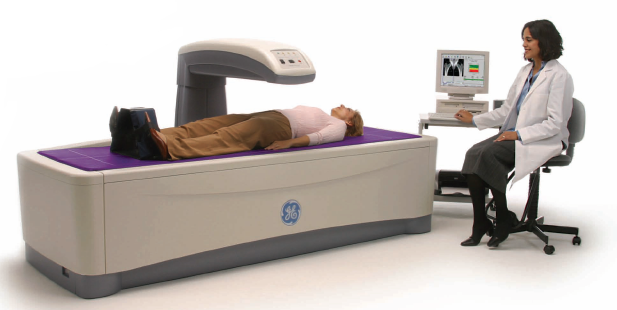 Technické údaje                                                          Rozměry: 242 x 103 x 	                                              Váha: 	                                                                           Napětí generátoru: konstantní 76 kVMaximální hmotnost měřeného pacienta je 159 kg	                   Standardní SW vybavení v ceně nabídkyAP spine – měření BMD bederní páteřeFemur – měření BMD stehenní kostiForearm – BMD předloktí pro ležícího i sedícího pacientaOneVision - nastavení vícečetného měření v rámci jednoho vyšetření (např. AP spine a Femur nebo AP spine a Dual Femur v jedné sekvenci, bez nutnosti dodatečného nastavení SW operátorem pro každou oblast zvlášť) - tj. zrychlení procesu vícečetného měřeníOneScan - měření femuru a bederní páteře beze změny polohy pacientaDual Femur – měření BMD obou stehenních kostíAdvanced Hip Assessment - díky maximální přesnosti a opakované přesnosti měření jsou přístroje Prodigy vybaveny jedinečnou aplikací AHA (pokročilá analýza kyčlí), která umožňuje získat hodnotu délky osy kyčle,  měření BMD horní části krčku, index síly femuru a cross sectional moment of interiaTotal Body – BMD celého těla s možností rozklíčování na jednotlivé částiBody Composition – celotělová denzitometrie BMD a tělesné složení (%tuku, měkkých tkání a kostí)DVA – morfometrie páteře a odhalování obratlových fraktur, AP a boční snímek celé páteře L4-T4DICOM 3 - Worklist, Print, StoreFRAX – stanovení pravděpodobnosti zlomeniny v příštích 10-ti letech dle kritérií FRAXTBS (Trabecular Bone Score) software pro analýzu mikroarchitektury kostí, včetně zpětného výpočtu koeficientu u již naměřených pacientů v databázi původního přístrojePočítačová stanice s LCD monitorem, laserovou tiskárnu(PC RAM 4 GB, Windows 7 Proffesional, pracovní a ovládací sw EnCore, HD 500 GB, DVD vypalovačka, LCD 19 monitor FHD 1920 x 1080, barevná laserová tiskárna, klávesnice, myš)Zadavatelem požadované technické parametryPříloha č. 2 Seznam firem oprávněných provádět pozáruční servisElectric Medical Service, s.r.o.Ledce 74, 664 62 LedceIČO: 49970267Prodávající nevyužívá poddodavatele při plnění veřejné zakázky.Cena bez DPH (v Kč)1 388 000,-DPH (v Kč)291 480,-DPH (v %)21 %Cena včetně DPH (v Kč)1 679 480,-Požadavek zadavatele Technický parametr nabízeného přístrojePřístroj pro vysoce přesné a správné měření kostní hustotyANO, přístroj pro vysoce přesné a správné měření kostní hustotyPřesné naměření hodnot BMD pro prvotní určení osteopenie nebo osteoporózy a pro sledování úspěšnosti nasazené léčbyANO, přesné naměření hodnot BMD pro prvotní určení osteopenie nebo osteoporózy a pro sledování úspěšnosti nasazené léčbyDXA technologie ANO, DXA technologie (Dual energy X-ray absortiometry)Snímání vějířovým paprskemANO, vějířovitý paprsekŠíře paprsku snímání max. do 10°ANO, šíře paprsku 4,5°Denní kontrola kvalityANO,každý den před zahájením provozu je obsluhou spuštěna automatická kalibrace veškerých mechanických a softwarových segmentů a dále kalibrace přesnosti měření pomocí kalibračního fantomu se vzorky ekvivalentů měkkých tkání, tuků a kostíStanovení T – score, Z – score, BMC, BMD a plochyANO, Stanovení T – score, Z – score, BMC, BMD a plochy.Srovnávací databáze vč. NHANESANO, 15 lokálních srovnávacích databází, vč. NHANESČas pro měření femuru a měření bederní páteře max. do 60 vteřinANO, 30 vteřinČas pro měření páteře v boční poloze v rozsahu L4 až T4 v režimu duální energie maximálně do 5 minutANO, 3 minutyAutomatická analýzaANO, ihned po dokončení skenu, je automaticky provedena analýza, která je vzápětí dostupná.Automatické měření délky kyčleANO, automatické měření délky kyčle v rámci aplikace pokročilé měřeníMožnost měření délky femuru a bederní páteře beze změny polohy pacientaANO, aplikace OneScan – měření obou lokací v jedné poloze vleže na zádech, chodidla fixována pomocí suchých zipů a trojúhelníkuBezpodmínečně nutný přenos veškerých pacientských dat včetně výsledků měření a snímků ze stávajícího přístroje Lunar Prodigy, možnost reanalýzy a komparace původních snímků se snímky pořízenými na novém přístrojiANO, plný přenos veškerých dat ze stávajícího přístroje Lunar Prodigy bez jakékoliv ztráty. Přenesená data a snímky lze plně reanalyzovat a komparovat s nově pořízenými daty a snímky)Komparace starších a nových měření, včetně tvarového porovnáníANO, plná komparace starších a nových měření, včetně tvarového porovnání.Stacionární stůl bez pohybu desky během skenováníANO, pevný, stabilní stůl, bez pohybu desky během skenování.Nosnost min. 150 kgANO, 159 kg1 x ovládací a vyhodnocovací stanice        s možností kompletního hodnocení naměřených dat a snímkůANO, ks ovládací a vyhodnocovací stanice s možností kompletního hodnocení naměřených dat a snímkůMinimální technické parametry PC: 4 GB RAM, 500 GB HDD, Windows 7 Professional CZ nebo vyšší, 21ʺ monitor, klávesnice myš, laserová barevná tiskárnaANO, 4 GB RAM, 500 GB HDD, Windows 7 Professional CZ, 21ʺ monitor, klávesnice myš, laserová barevná tiskárnaSoftwarové aplikace:Měření bederní páteřeBederní páteřMěření proximálního femuruProximální femurMěření obou proximálních femurůOba proximální femuryPředloktí pro ležícího i sedícího pacientaPředloktí pro ležícího i sedícího pacientaCelotělová denzitometrie (BMD + skladba těla)Celotělová denzitometrie (BMD + skladba těla)Morfometrie páteře, boční snímek v rozsahu L4 – T4Morfometrie páteře, boční snímek v rozsahu L4 – T4FRAXFRAXDICOM licence (Worklist, Print, Store, Query)DICOM licence (Worklist, Print, Store, Query)Software pro zjišťování stavu mikroarchitektury kostní hmotySoftware TBS (Trabecular Bone Score)Provádění PBTK, kalibrace, upgrade a  revizí po dobu záruky zdarmaANO